NÁRODNÁ RADA SLOVENSKEJ REPUBLIKYII. volebné obdobieČíslo: 971/2001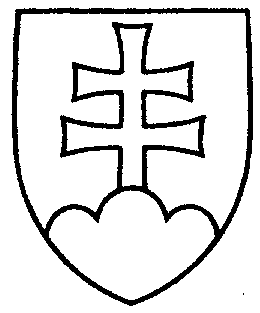 1577UZNESENIENÁRODNEJ RADY SLOVENSKEJ REPUBLIKYz 11. septembra 2001k návrhu skupiny poslancov Národnej rady Slovenskej republiky na vydanie zákona o Slovenskej elektrotechnickej komore, o autorizovaných elektrotechnikoch a autorizovaných elektrotechnických inžinieroch (tlač 996) – prvé čítanieNárodná  rada  Slovenskej  republikypo prerokovaní návrhu skupiny poslancov Národnej rady Slovenskej republiky na vydanie zákona o Slovenskej elektrotechnickej komore, o autorizovaných elektrotechnikoch a autorizovaných elektrotechnických inžinieroch (tlač 996) v prvom čítanír o z h o d l a ,  žepodľa § 73 ods. 4 zákona Národnej rady Slovenskej republiky č. 350/1996 
Z. z. o rokovacom poriadku Národnej rady Slovenskej republiky v znení neskorších predpisovnebude pokračovať v rokovaní o tomto návrhu zákona.Jozef  M i g a š  v. r.predseda Národnej rady Slovenskej republikyOverovatelia:Milan  I š t v á n  v. r.Ľudmila  M u š k o v á  v. r.